Publicado en Granada el 28/09/2017 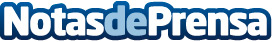 La innovación social andaluza exhibe músculo en el Encuentro Guadalinfo 2017 celebrado en GranadaMás de 50 ponentes y cerca de mil participantes entre agentes Guadalinfo, empresas, usuarios, expertos, empresas e instituciones. Talleres, charlas y exposiciones sobre ciberseguridad, robótica, video juegos, Smart cities, turismo, salud, cultura, creatividad, emprendimiento o digitalización empresarialDatos de contacto:Departamento de comunicación 671 56 35 57Nota de prensa publicada en: https://www.notasdeprensa.es/la-innovacion-social-andaluza-exhibe-musculo Categorias: Sociedad Andalucia Emprendedores Eventos E-Commerce Digital http://www.notasdeprensa.es